MOD	EUR/44A16/1RESOLUCIÓN 146 (REV. )Examen del Reglamento
de las Telecomunicaciones InternacionalesLa Conferencia de Plenipotenciarios de la Unión Internacional de Telecomunicaciones (),recordandoa)	el Artículo 25 de la Constitución de la UIT sobre las Conferencias Mundiales de Telecomunicaciones Internacionales (CMTI);)	el número 48 del Artículo 3 del Convenio de la UIT, relativo a otras Conferencias y Asambleas;d)	el Informe Final del Grupo de Expertos sobre el RTI (GE-RTI),resuelve1	;2	______________Conferencia de Plenipotenciarios (PP-22)
Bucarest, 26 de septiembre – 14 de octubre de 2022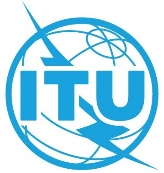 SESIÓN PLENARIAAddéndum 16 al
Documento 44-S9 de agosto de 2022Original: inglésEstados Miembros de la Conferencia Europea de Administraciones 
de Correos y Telecomunicaciones (CEPT)Estados Miembros de la Conferencia Europea de Administraciones 
de Correos y Telecomunicaciones (CEPT)ECP 18 – REVISIÓN DE LA RESOLUCIÓN 146:ECP 18 – REVISIÓN DE LA RESOLUCIÓN 146:Examen periódico y revisión del Reglamento
de las Telecomunicaciones InternacionalesExamen periódico y revisión del Reglamento
de las Telecomunicaciones Internacionales